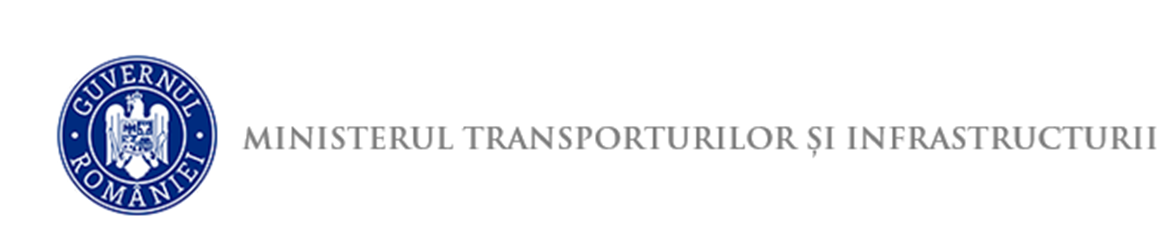 O R D I N  nr. ……..din ……………pentru publicarea acceptării amendamentelor la anexa Protocolului din 1997 privind amendarea Convenției internaționale din 1973 pentru prevenirea poluării de către nave, așa cum a fost modificată prin Protocolul din 1978 referitor la aceasta – Amendamente la Anexa VI la MARPOL – (Proceduri pentru prelevarea eșantioanelor și verificarea conținutului de sulf al combustibilului lichid și indicele nominal al randamentului energetic (EEDI)), adoptate de Organizația Maritimă Internațională prin Rezoluția MEPC.324(75) a Comitetului pentru protecția mediului marin din 20 noiembrie 2020Având în vedere referatul Direcției Transport Naval nr. 42827/1780 din 21.10.2021 de aprobare a Ordinului ministrului transporturilor și infrastructurii pentru publicarea acceptării amendamentelor la anexa Protocolului din 1997 privind amendarea Convenției internaționale din 1973 pentru prevenirea poluării de către nave, așa cum a fost modificată prin Protocolul din 1978 referitor la aceasta – Amendamente la Anexa VI la MARPOL – (Proceduri pentru prelevarea eșantioanelor și verificarea conținutului de sulf al combustibilului lichid și indicele nominal al randamentului energetic (EEDI)), adoptate de Organizația Maritimă Internațională prin Rezoluția MEPC.324(75) a Comitetului pentru protecția mediului marin din 20 noiembrie 2020,ţinând seama de prevederile art. 16(2)(f)(iii) și ale art. 16(2)(g)(ii) din Convenția internațională din 1973 pentru prevenirea poluării de către nave, modificată prin Protocolul încheiat la Londra la data de 17 februarie 1978, la care România a aderat prin Legea nr. 6/1993, precum și ale art. 4 din Protocolul din 1997 privind amendarea Convenției internaționale din 1973 pentru prevenirea poluării de către nave, așa cum a fost modificată prin Protocolul din 1978 referitor la aceasta, adoptat prin Actul final al Conferinței părților la MARPOL 73/78, la Londra la 26 septembrie 1997, la care România a aderat prin Legea nr. 269/2006, luând în considerare prevederile art. 4 alin. (1) din Ordonanța Guvernului nr. 42/1997 privind transportul maritim și pe căile navigabile interioare, republicată, cu modificările și completările ulterioare și ale prevederilor art. 9 alin. (4) din Hotărârea Guvernului nr. 370/2021 privind organizarea și funcționarea Ministerului Transporturilor și Infrastructurii,	ministrul transporturilor și infrastructurii, interimar, emite prezentulORDIN:Art. 1 – Se publică amendamentele la anexa Protocolului din 1997 privind amendarea Convenției internaționale din 1973 pentru prevenirea poluării de către nave, așa cum a fost modificată prin Protocolul din 1978 referitor la aceasta – Amendamente la Anexa VI la MARPOL – (Proceduri pentru prelevarea eșantioanelor și verificarea conținutului de sulf al combustibilului lichid și indicele nominal al randamentului energetic (EEDI)), adoptate de Organizația Maritimă Internațională prin Rezoluția MEPC.324(75) a Comitetului pentru protecția mediului marin din 20 noiembrie 2020, prevăzută în anexa care face parte integrantă din prezentul ordin.Art. 2 – Autoritatea Navală Română va duce la îndeplinire dispozițiile prezentului ordin.Art. 3 – Prezentul ordin se publică în Monitorul Oficial al României, Partea I și intră în vigoare la 1 aprilie 2022.MINISTRU INTERIMARDAN VÎLCEANUPROPUNEM SEMNAREASECRETAR GENERALMagdalena NICULESCUSECRETAR GENERALMagdalena NICULESCUSECRETAR GENERALMagdalena NICULESCUSECRETAR GENERALMagdalena NICULESCUSECRETAR GENERALMagdalena NICULESCUNUME PRENUMEFUNCȚIA PUBLICĂSEMNĂTURADATANR. ÎNREGISTRAREDirecția AvizareDirecția AvizareDirecția AvizareDirecția AvizareDirecția AvizareLaura Elena ŢOPADirectorDirecția Afaceri Europene și Relații InternaționaleDirecția Afaceri Europene și Relații InternaționaleDirecția Afaceri Europene și Relații InternaționaleDirecția Afaceri Europene și Relații InternaționaleDirecția Afaceri Europene și Relații InternaționaleGabriela SÎRBUDirectorDirecția Transport NavalDirecția Transport NavalDirecția Transport NavalDirecția Transport NavalDirecția Transport NavalDoina Teodora COJOCARUDirector